PONEDELJEK, 23. 11. Dragi učenec!V tabeli boš našel povezave razlage snovi in svoje naloge, ki so podčrtane. Naloge pa bodo potem starši fotografirali in jih poslali po e-pošti.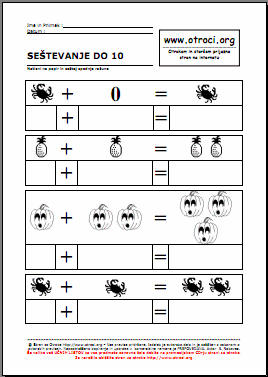 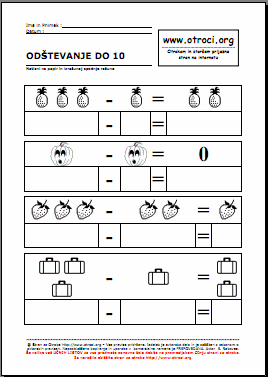 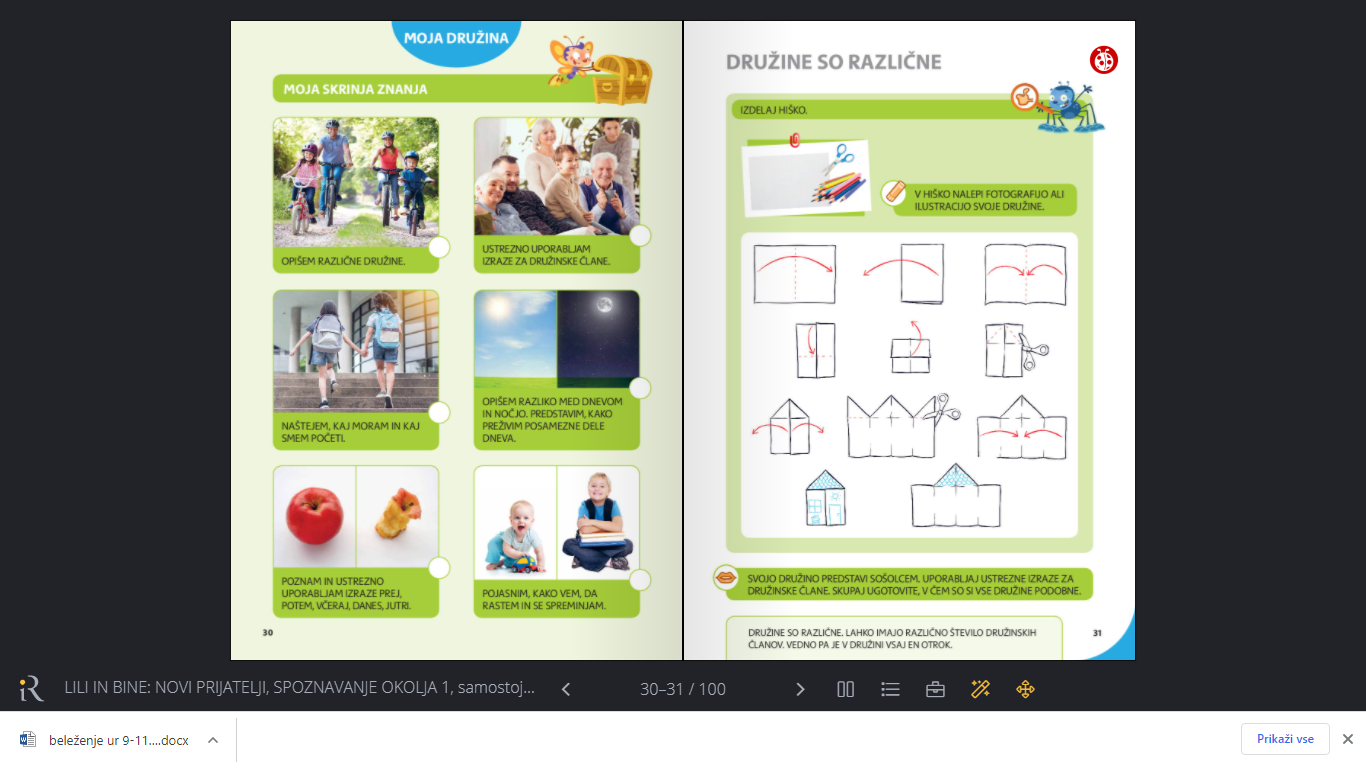 PREDMETNAVODILAOPOMBESLJGRDI RAČEKNa spodnji povezavi  najdeš pravljico »Grdi raček«, ki jo poslušaš:https://www.youtube.com/watch?v=vqPPeI8Mt9kMami naj ti nato prebere še obnovo pravljice:http://www2.arnes.si/~osticnalj/rom/Najlepse_pravljice/trnjulci.htmV zvezek zapiši naslov GRDI RAČEK in ga spodaj nariši s pomočjo ilustracij iz berila na strani 81.Fotografijo opravljenega dela starši pošljejo po e-pošti.MATRAČUNAMOPod tabelo boš našel račune slike seštevanja in odštevanja. Napiši račun in ga izračunaj.List prilepi v zvezek.Fotografijo opravljenega dela starši pošljejo po e-pošti.SPODRUŽINAPod tabelo boš našel delovni list za družino. Sledi navodilom in izdelaj super izdelek v spomin na svojo družino.Fotografijo opravljenega dela starši pošljejo po e-poštiŠPOZunaj je napovedano suho in sončno vreme, zato ga izkoristi za sprehod z družino.